Panduan Pelaksanaan Capstone Design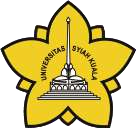 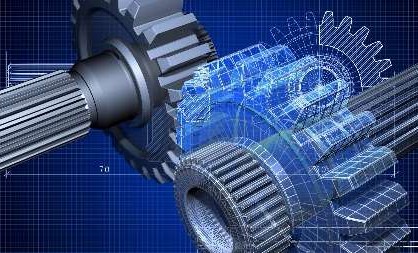 PROGRAM STUDI TEKNIK ELEKTRO JURUSAN TEKNIK ELEKTRO DAN SISTEM INFORAMSI FAKULTAS TEKNIKUNIVERSITAS MALIKUSSALEH 2019KATA PENGANTARBismillahirrahmanirrahim,Buku Panduan Pelaksanaan Capstone Design ini yang diterjemahkan dalam lima  mata kuliah yaitu Aplikasi Mikrocontroler, Tugas Akhir,  Teknik Instalasi Listrik, Pembangkit Listrik tenaga Mikrohidro dan  Robotika Program Studi Teknik Elektro, Fakultas Teknik, Universitas Malikussaleh ini diterbitkan dengan tujuan memberikan penjelasan kepada mahasiswa dan dosen pembimbing perihal prosedur dan seluruh aturan pelaksanaan tugas rancangan ini. Buku ini juga diterbitkan dengan maksud untuk keseragaman format penulisan dan memenuhi kebutuhan informasi yang diperlukan oleh para mahasiswa sebagai penuntun dalam menyelesaikan tugas rancangannya. Selanjutnya koordinator program studi mengucapkan terima kasih dan penghargaan kepada semua pihak yang telah berkontribusi hingga diterbitkannya   Buku Panduan ini, khususnya kepada tim penyusun yang terlibat dalam pembuatan buku panduan ini. Dokumen ini akan selalu dapat diperbaiki, dikoreksi, diubah secara signifikan bila diperlukan, dan dokumen versi terakhir akan dijadikan acuan.Lhokseumawe, 20 Agustus 2019 Ketua Jurusan Teknik ElektroAndik Bintoro, ST., M. EngNIP. 197910192006041003TIM PENYUSUNDAFTAR ISIKETENTUAN UMUM PANDUAN CAPSTONE DESIGNCapston Design adalah puncak dari pengalaman mahasiswa sarjana, menciptakan cetak biru untuk inovasi dalam desain rekayasa. Tujuan capstone design adalah untuk mendapatkan pengalaman praktek rekayasa dan pengalaman proyek desain utama yang menggabungkan standar rekayasa dan beberapa batasan realistis berdasarkan pengetahuan dan keterampilan yang diperoleh dalam perkuliahan sebelumnya. Selain itu, perlunya pengembangan kompetensi mahasiswa dalam penerapan keterampilan teknik praktis, menggabungkan teori dan pengalaman bersama dengan penggunaan pengetahuan dan keterampilan.Mata kuliah Capston Design dibagi dalam lima mata kuliah, yaitu Aplikasi Mikrocontroler, Tugas Akhir,  Teknik Instalasi Listrik, Pembangkit Listrik Tenaga Mikrohidro dan  Robotika Luaran utama “Capstone Design ” ini adalah dokumen perancangan yang dapat digunakan untuk mendesain awal sebuah produk (perangkat keras, perangkat lunak, hasil simulasi). Kegiatan tugas rancang ini meliputi yaitu:Identifikasi kebutuhan atau masalah, batasan realistik, persyaratan disain, konsep desain;Detail desain masing-masing komponen (ukuran dan toleransi), analisis keteknikan (gaya dan tegangan);Gambar teknik dan gambar bentuk isometric (3D);Semua tahapan kegiatan dibuat dalam bentuk laporan sebagai bahan evaluasi.Luaran dan tujuan akhirnya adalah mewujudkan hasil rancangan menjadi sebuah purwarupa (prototype). Dilaksanakan dalam bentuk kelompok yang terdiri dari 1 mahasiswa atau kelompok yang  dibimbing oleh seorang dosenSecara formal capstone design memfasilitasi mahasiswa untuk:Memahami dan menaplikasikan proses engineering yang baik memlalui pengalamannya menjalani proses perancangan rekayasa yang lengkap pada sebuah kasus penyelesaian masalah rekayasa nyata (capstone design)Mengasah sofskill seperti kerjasama tim, komunikasi secara lisan dan tulisan, multisiplin, kepemimpinan, tangung jawab, kedisiplinan dan integritas serta mempresentasikan produk. Capaian PembelajaranPersyaratanTugas rancangan tersebut harus memenuhi persyaratan-persyaratan sebagai berikut:Telah lulus mata kuliah prasyarat dari mata kuliah capstone design yang di pilih.Mahasiswa telah mengisi Kartu Rencana Studi (KRS) untuk mata kuliah capstone design  yang diambil.Setiap tim akan dibimbing oleh seorang Dosen PembimbingTim harus melapor segera kepada Dosen Pembimbing, paling lambat 2 (dua) minggu dari setelah surat keputusan (SK) dikeluarkan oleh Program Studi. Apabila lewat rentang waktu tersebut, tim tidak melapor kepada Dosen Pembimbing, maka tim dianggap mengundurkan diri.Lamanya waktu yang diberikan kepada tim mahasiswa untuk dapat menyelesaikan Tugas Rancangan ini adalah selama 1 (satu) semester.Harus melampirkan luaran utama untuk masing-masing tugas tersebut, sesuai capaian pembelajaran pada bagian A.1.PROSEDUR PELAKSANAANSesuai dengan Kurikulum yang dilaksanakan, pelaksanaan capstone design  dilakukan harus menghasilkan detail rancangan produk yang memecahkan masalah keteknikan yang spesifik dan dilakukan dengan metode yang benar. Rekayasa desain di sini adalah proses merancang sistem atau komponen/produk, atau proses untuk memenuhi kebutuhan yang diinginkan. Ini adalah proses pengambilan keputusan (sering berulang), di mana ilmu-ilmu dasar, matematika, dan ilmu teknik diterapkan untuk mengubah sumber daya secara optimal untuk memenuhi tujuan yang telah ditetapkan.Di antara elemen mendasar dari proses desain adalah pembentukan tujuan dan kriteria, sintesis, analisis, pemodelan konstruksi, validasi, dan evaluasi. Definisi tersebut dapat diperjelas dalam poin-poin berikut:Tugas rancangan ini harus menghasilkan desain produk. Pada project ini dapat mengandung perancangan hardware, software, simulasi, atau kombinasi dari ketiga hal tersebut. Hal ini berkaitan dengan salah satu ciri spesifik dari lulusan S1 Teknik Elektro.Proses perancangan merupakan decision making process, atau proses pengambilan keputusan yang harus dilakukan dengan sistematis dan rasional. Proses pengambilan keputusan ini harus terdokumentasi dengan baik. Pengambilan keputusan ini mulai dari level yang tertinggi/strategis sampai ke level detail teknis.Dalam engineering design, problem yang dipecahkan harus jelas, nyata dan terformulasi dengan baik. Problem harus dapat dinyatakan dalam kalimat yang singkat, dapat ditunjukan siapa yang memang memiliki masalah tersebut. Masalah yang dipecahkan harus memang cukup penting/cukup berharga untuk dipecahkan. Hal-hal ini harus ditunjukan dalam proses perancangan.Dalam engineering design, pasti banyak constrain/kendala yang berkaitan dan standar yang berlaku. Hal ini sangat membedakan dengan penelitian, dimana keadaan luar dianggap ideal. Constrain ini contohnya tingkat pendidikan user, kondisi lingkungan, constrain ekonomis, lingkungan, kondisi eksisting dan lainnya. Dalam proses ini, akan diperlukan banyak trade-off untuk mendapatkan hasil yang optimum dalam constrain yang ada.Pembentukan TimTugas Rancangan ini dilaksanakan secara berkelompok (Tim). Salah satu tujuannya adalah agar mahasiswa/i belajar untuk bekerja sama dan mengembangkan softskills yang diperlukan dalam pekerjaan mereka setelah lulus. Dalam satu kelompok/tim berjumlah 3 (tiga) orang mahasiswa/i. Anggota tim tersebut ditentukan oleh program studi capstone design.Topik yang DitawarkanCakupan MK untuk capstone design.  diantaranya adalah sebagai berikut:Pembangkit listrik microhidroRobotikaInstalasi Teknik ListrikAplikasi MicrokontrolerPemilihan topik-topik yang ditawarkan tersebut dapat ditentukan oleh dosen pembimbing atau diusulkan oleh mahasiswa/i yang disepakati bersama. Masalah yang dipilih oleh dosen pembimbing dan mahasiswa/i harus memformulasikan masalah engineering. Masalah yang kemudian akan diformulasi mahasiswa/i harus terdefinisi dengan baik (jelas, tidak ambigu, tanpa jargon), real (benar-benar ada masalah terebut), solusinya akan feasible untuk dikerjakan dan viable. Perlu dipertimbangkan juga masalah tersebut harus bisa dipecahkan dalam waktu 1 (satu) semester oleh mahasiswa/i. Dengan demikian, hasil rancangan dapat dibuat, diuji dan dievaluasi pada semester berikutnya dalam mata dalam capstone designATURAN PENULISAN LAPORANBeberapa ketentuan yang harus diperhatikan dalam penulisan laporan adalah sebagai berikut:PenulisanNaskah diketik di atas kertas HVS ukuran A4, dalam satu muka (tidak timbal balik).Penulisan menggunakan huruf Times New Roman dengan font 12 untuk seluruh naskah, kecuali penulisan judul Bab menggunakan font 14.Tulisan disusun dalam jarak 1,5 (satu setengah) spasi.Margin kiri dan atas adalah 4 cm, margin kanan dan bawah adalah 3 cm dari pinggir kertas.Ruangan penulisan dimulai dari margin kiri dan berakhir pada margin kanan dengan bentuk justify (rata kanan kiri) kecuali untuk setiap alenia dimulai pada ketukan ke 7 (tujuh) atau left margin 1,2 cm.BahasaPenggunaan bahasa Indonesia dalam menulis laporan harus memenuhi kriteria bahasa yang telah baku yang memperlihatkan dalam penggunaan ejaan. Hal-hal yang perlu diperhatikan dalam penggunaan bahasa ini adalah sebagai berikut:Kalimat tidak terlalu panjang tetapi lengkap dan mudah dipahami pembaca.Ketetapan bahasa merupakan kejelian dalam memilih kata-kata untuk menyusun kalimat dan alinea yang tidak tumpang tindih.Kelugasan dimaksud sebagai kecermatan dalam menyusun kalimat atau alinea yang padat, tegas, dan jelas. Penjelasan suatu masalah atau pernyataan tidak berulang-ulang.Kelengkapan unsur dimaksudkan lengkap unsur-unsur tata bahasa dan kuasa bahasa yang diperlukan untuk menjaga agar tidak menimbulkan salah penafsiran dalam membacanya. Jadi, sebuah kalimat minimal jelas susunan subjek, predikat, dan objek.Penulisan bahasa Indonesia yang baik selalu berpedoman kepada Ejaan bahasa Indonesia yang disempurnakan (EYD), yang dirujuk pada buku [resmi penerbitan Balai pustaka.Dalam penulisan, prinsip-prinsip efisiensi perlu diperhatikan. Penggunaan bahasa akan  menggambarkan wawasan dan tingkat penalaran penulisnya.Penggunaan kata atau istilah yang berasal dari bahasa asing yang sudah ada padanannya dalam bahasa Indonesia harus digunakan, jika belum ada maka kata tersebut dicetak miring (italic).C. 3  Penulisan Acuan (Referensi)Penulisan acuan (referensi) menggunakan sistem penomoran (numbering) yang mengacu pada karya pada daftar pustaka. Dalam teks, karya diacu dengan cara berikut:	Contoh referensi di awal kalimat: Figliola et al. [1] menyatakan bahwa, … . Atau:Menurut Sularso dan Kiyokatsu Suga [2], faktor keamanan adalah…Contoh referensi di akhir kalimat:… terjadi tegangan yang tinggi di sekitar tekukan sebesar 45% dari tegangan sepanjang batang [3].C. 4 Penulisan Bab, Sub-bab, Sub-sub babJudul yang dicantumkan pada halaman sampul depan semuanya ditulis dengan huruf kapital, begitu juga judul pada setiap bab. Judul laporan ditulis simetris dengan huruf Times New Roman 14. Penulisan nomor Bab harus menggunakan angka Romawi (I, II, III, dst), sedangkan setiap subbab diharapkan ditulis dengan angka Arab 1.1, 1.2, 1.3, dst.Penulisan subsubbab menggunakan angka Arab 1.1.1, 1.1.2, 1.1.3, dst, dan jika ada pemecahan maka digunakan huruf abjad kecil (a, b, c, dan seterusnya). Nomor dan judul bab ditulis secara simetris/rata tengah, sedangkan subbab dan subsubbab dimulai dari batas tepi atau margin kiri ruang pengetikan dengan ditebalkan (bold).C. 5  Penomoran HalamanPenomoran halaman ditulis dengan cara sebagai berikut:Penomoran halaman untuk laporan tugas rancangan elemen Elektro adalah sebagai berikut: Bagian awal menggunakan angka Romawi kecil (i, ii, iii, dst). Bagian isi dan daftar pustaka menggunakan angka Arab (1,2,3, dst).Letak nomor halaman diatur sebagai berikut:Bagian pembukaan menggunakan angka romawi kecil (i, ii, iii, dst…) dan diletakan di tengah bagian bawah (centre – footer).Nomor halaman untuk bagian isi diletakan di tengah bawah menggunakan angka latin (1,2,3, dst…).Lampiran diberi tanda dengan dituliskan Lampiran 1, Lampiran 2, dan seterusnya, yang penulisannya dilakukan di kiri atas, untuk nomor halaman lampiran diletakkan di tengah bawah.C. 6 Contoh Penulisan Daftar PustakaRujukan atau referensi yang ada pada daftar pustaka ini harus tercantum di dalam isi laporan dan diberi nomor secara berurutan seperti [1], [2], [3] dan seterusnya. Beberapa contoh penulisan dalam daftar pustaka adalah sebagai berikut:Buku dengan satu penulis.Kalichnan, S. C., 1995. Understanding AIDS: A guide for mental health professional. Washington, DC: American Psychological Association.Buku dengan dua atau lebih penulis.Crooks, R. and Baur, K., 1997. Our sexuality (6th ed). Pasific Groove: Brooks/Cole Publishing Company.Karya dalam antologi/kumpulan tulisan/buku.	Lambert, M. J., & Bergin, A. E., 1994. The effectiveness of psychotherapy. In A. E. Bergin & S. L. Garfiel (Eds), Handbook of psychotherapy and behavior change (pp. 143-189). New York: John Wiley & Sons, Inc.Buku yang berisi kumpulan artikel (ada editornya).Frey R. Ltruscoot, A. F., and Kearse, A. L., (Eds). 1976. The official encyclopedia of bridge (3rd ed). New York: Crow Publishers, Inc.Buku dengan penulis dan penerbit sama:American Psychiatric Association. 1994. Diagnostic and statistical manual of metal disorder (4th ed) Wasshing-ton, DC: Author.Karya yang ditulis dengan suatu lembaga sebagai pengarangnya.	Universitas Malikussaleh. 2018. Pedoman Akademik Universitas Universitas Malikussaleh. Universitas Malikussaleh.Karya terjemahan:Engel, J. F., Blackwell, R. D., and Miniard P. W., 1994. Perilaku konsumen I. Alih Bahasa: F. X. Budiyanto. Jakarta. Binarupa Aksara.Artikel dari internetBulik, C. M., Sullivan, P. F., Carter, F. A., Mcintosh, V. V., and Joyce,P. R., 1998. The role of exposure with response prevention in the cognitive-behavioral therapy for bulimia nervosa (On-line) Available at http://www.ncbi.nih.gov. (diakses pada tanggal, bln dan tahun berapa?)4. Warna sampul laporan Tugas Rancang Produk Rekayasa adalah HIJAU MUDA (No. 13).D. STRUKTUR LAPORAN CAPSTONE DESIGNStruktur laporan Tugas Rancang Produk Rekayasa disusun berdasarkan sistematika berikut ini:HALAMAN JUDULLEMBAR SOAL TUGAS RANCANG PRODUK REKAYASA HALAMAN PENGESAHANKATA PENGANTAR DAFTAR ISI DAFTAR GAMBAR DAFTAR TABELBAB I. PENDAHULUANLatar BelakangRumusan MasalahTujuan PerancanganBatasan Masalah BAB II. TINJAUAN PUSTAKASubbab teori yang mendukung tujuan 1Subbab teori yang mendukung tujuan 2 BAB III. METODE PERANCANGANMetode Identifikasi MasalahMetode Pemecahan MasalahPemilihan Komponen dan SpesifikasiLangkah-langkah Perancangan BAB IV. HASIL DAN PEMBAHASANPerhitungan dan PembahasanDetail Desain Produk dan Pembahasan BAB V. KESIMPULANDAFTAR PUSTAKA LAMPIRANBAB I. PENDAHULUANLatar BelakangLatar belakang berisikan tentang hal-hal yang melatarbelakangi penulis membahas tentang judul tulisan dan mengangkat permasalahan yang ada untuk dibahas.Paragraph kedua dst…Rumusan MasalahRumusan masalah menjelaskan pokok masalah/persoalan yang akan dibahas dalam laporan tugas rancang produk rekayasa.TujuanIsi subbab Tujuan ini menjelaskan tujuan dari penulisan laporan perancangan elemen Elektro yang disesuaikan dengan judul, sehingga pada tujuan ini akan menunjukkan pemecahan masalah.Batasan MasalahMenjelaskan batasan-batasan masalah dengan jelas sehingga tidak terjadi pelebaran pembahasan misalnya dengan asumsi-asumsi.BAB II. TINJAUAN PUSTAKASubbabSebutkan subjudul/subbab pokok bahasan yang akan dibahas dalam laporan ini, misal tentang definisi kopling maka ditulis: 2.1. Definisi Kopling. Begitu juga subbab-subbab harus mampu menjelaskan tentang landasan teori yang menjadi pokok bahasan dalam laporan ini, misalnya definisi-definisi, prinsip kerja, rumus-rumus, dan lain sebagainya dan yang menjadi teori pendukung pada bab hasil dan pembahasan nanti.RujukanRujukan dapat diambil dari sumber textbook maupun karya ilmiah lainnya seperti jurnal ilmiah nasional maupun internasional. Format penulisan rujukan dapat dilihat pada aturan penulisan subbab B.3.Penulisan RumusPenulisan rumus diletakkan seperti persamaan (1) menggunakan equationpada Ms.Word dan menggunakan penomoran seperti pada contoh berikut [ ]:𝑃 = 𝐹𝐴(1)GambarGambar yang ditampilkan harus jelas, posisi center dan dilengkapi dengan sumber rujukan. Penomoran gambar disesuaikan dengan bab. Jika gambar terletak pada BAB II, maka nomor gambar dimulai dari Gambar 2.1, Gambar 2.2, dan seterusnya. Penulisan judul gambar terletak di bawah gambar seperti pada Gambar 2.1.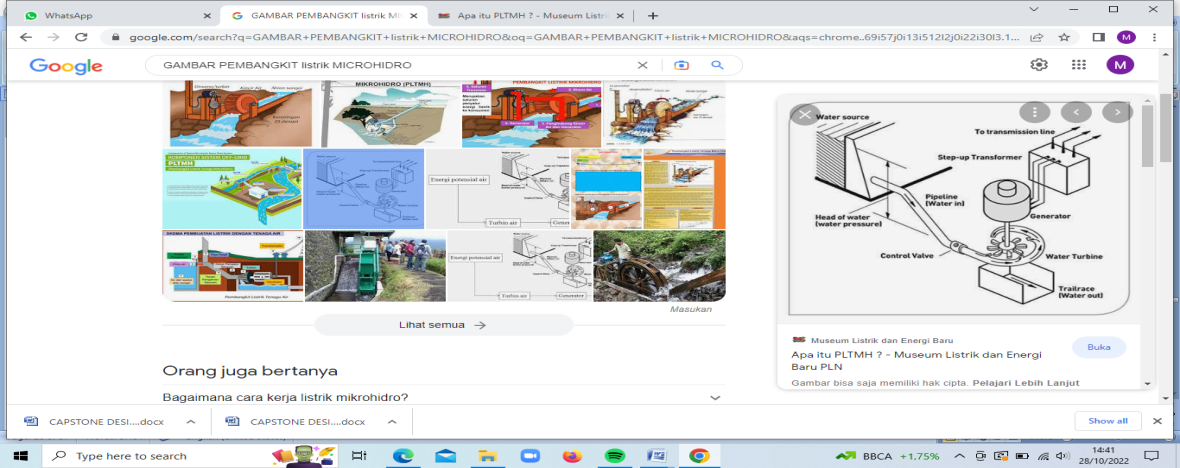 Gambar 2.1. Pembangkit Listrik Microhidro [2]TabelPosisi tabel dileakkan dengan format center. Judul Penomoran tabel disesuaikan dengan bab. Jika tabel terletak pada BAB II, maka nomor tabel dimulai dari Tabel 2.1, Tabel 2.2, dan seterusnya. Tabel ditulis pada tengah atas tabel seperti contoh Tabel 2.1:Tabel 2.1. Ukuran Ulir BSP [3]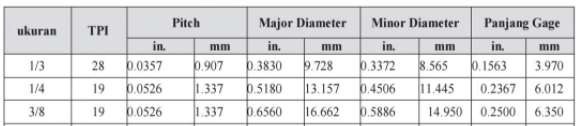 BAB III. METODE PERANCANGANMetode Identifikasi MasalahPada subbab ini menjelaskan metode yang digunakan dalam mengidentifikasi masalah perancangan.Metode Pemecahan MasalahPada subbab ini berisi metode atau teknik yang yang digunakan unuk memecahkan masalah. Pada bagian ini juga menjelaskan metode perhitungan atau metode analisis data yang akan digunakan pada Bab IV. Hasil dan PembahasanLangkah-langkah PerancanganPada subbab ini menjelaskan langkah-langkah perancangan yang dilengkapi dengan gambar diagram alir perancangan dari awal   hingga selesai. Adapun diagram alir proses perancangan secara umum dapat dilihat pada Gambar 3.1.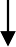 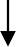 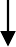 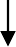 Gambar 3.1 Alur Proses PerancanganBAB IV. HASIL DAN PEMBAHASANPerhitungan dan PembahasanDetail pelaksanaan perancangan harus sesuai dengan metode yang telah dipilih seperti yang ditampilkan dalam diagram alir pada bab metode perancangan dan sketsa alat yang terdiri dari elemen-elemen produk yang dirancang.Perhitungan yang dilakukan sesuai prosedur yang telah ditetapkan dalam metode perancangan.Detail Desain Produk dan PembahasanPada subbab ini menjelaskan detail desain produk yang dirancang. Detail desain tersebut mencakup:Komponen-komponen yang akan digunakan untuk produk rekayasa. Pada bagian ini juga dijelaskan spesifikasi dari komponen tersebut.Gambar teknik rancangan produk rekayasa. Jika gambar tersebut besar, maka dapat ditempatkan pada lampiran.Pembahasan ditulis dalam bentuk narasi berdasarkan hasil perancangan yang telah dibuat. Pada pembahasan ini, nyatakan validasi hasil rancangan tersebut seperti kriteria aman atau tidak aman, error atau berhasil.BAB V. KESIMPULANBab ini meliputi kesimpulan akhir yang merupakan pernyataan singkat. Kesimpulan ini didapatkan dari hasil perancangan yang sesuai dengan tujuan yang menjawab permasalahan.LAMPIRAN 1. Alur SOP Tugas Capstone Design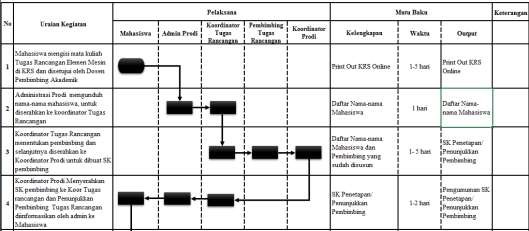 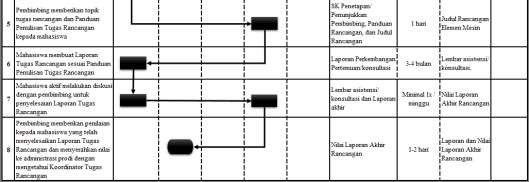 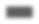 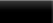 LAMPIRAN 2: Format Halaman Judul LaporanJUDUL LAPORANLAPORAN TUGAS AKHIRSebagai Salah Syarat Untuk Memperoleh Gelar Sarjana Teknik Pada Jurusan Teknik Elektro – Universitas Malikusaleh 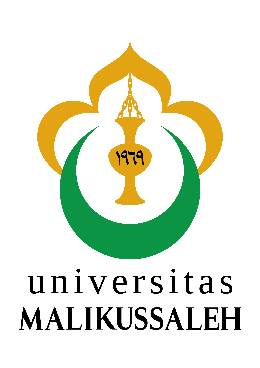 Oleh,Nama MahasiswaNIMPROGRAM STUDI TEKNIK ELEKTROJURUSAN TEKNIK ELEKTROFAKULTAS TEKNIKUNIVERSITAS MALIKUSSALEHLHOKSEUMAWE2019LAMPIRAN 3: Format Lembar SoalLEMBAR SOALTUGAS AKHIRTugas Rancang Produk Rekayasa ini diberikan kepada:Nama Mahasiswa 1) :NPM	:Nama Mahasiswa 2) :NPM	:Nama Mahasiswa 3) :NPM	:JUDUL TUGAS		: Perancangan … SPESIFIKASI	: 1). …2). …3). Dst DIBERIKAN TANGGAL: …Bukit Indah, Lhokseumawe 
Dosen Pembimbing,Nama Dosen Pembimbing NIP. …………………….LAMPIRAN 4: Format Halaman PengesahanHALAMAN PENGESAHAN Judul Tugas Akhir	: Nama			: NIM			: Program Studi		: Tanggal Sidang	: Lhokseumawe,      Agustus 2019PenulisNamaNIM: Menyetujui,LAMPIRAN 5. Format Daftar IsiDAFTAR ISIHalamanHALAMAN JUDUL	iLEMBAR SOAL TUGAS CAPSTONE DESIGN	iiHALAMAN PENGESAHAN	iiiKATA PENGANTAR	ivDAFTAR ISI	vDAFTAR GAMBAR	viDAFTAR TABEL	viiBAB I. PENDAHULUAN	1Latar Belakang Masalah	1Rumusan Masalah	1Tujuan	2Batasan Basalah	2BAB II. LANDASAN TEORISub teori yang mendukung topik rancanganSub teori yang mendukung topik rancangan BAB III. METODE PERANCANGANMetode Identifikasi MasalahMetode Pemecahan Masalah3.4. Langkah-langkah Perancangan BAB IV. HASIL DAN PEMBAHASANPerhitungan dan PembahasanDetail Desain Produk dan Pembahasan BAB V.  KESIMPULANDAFTAR PUSTAKA LAMPIRANLAMPIRAN 6. Format Daftar GambarDAFTAR GAMBARLAMPIRAN 7. Format Daftar GambarDAFTAR TABELNoNama/NIP/NIPKPangkat/ GolonganJabatandalam TimRincian Tugas1Dr. Taufiq, S.T., M.T 197407162003121002Penata III/dKetuaMengkoordinir Pelaksanaan kegiatan2Raihan Putri, S.T., M. Eng 197702132005012003Penata III/cSekretarisMembantu mengkoordinir Pelaksanaan kegiatan3 Badriana, ST., M.Eng 198004212006042009Penata III/cAnggotaMenyiapkan data4Asri, ST., M. T 197005051991021001Pembina IV/aAnggotaMenyiapkan data5Ezwarsyah, ST., M. T197208162003121001Penata III/cAnggotaMenyiapkan data6Salahuddin, S.T., M.T 197110292002121002Penata III/cAnggotaMenyiapkan dataCapaian Pembelajaran Pembangkit Listrik MikrohidroCapaian Pembelajaran Pembangkit Listrik MikrohidroCapaian Pembelajaran Pembangkit Listrik MikrohidroCapaian Pembelajaran Pembangkit Listrik MikrohidroKodeCPLCapaian Pembelajaran Lulusan (CPL)KodeCPMKCapaian Pembelajaran MataKuliah (CPMK)S2Menjunjung tinggi nilai kemanusiaan dalam menjalankan tugas berdasarkan agama, moral dan etikaCPMK-1Mahasiswa memiliki pengetahuan dan pemahaman tentang pembangkit listrik tenaga air beserta komponen-komponennyaS8Menginternalisasi nilai, norma, dan etika akademik.CPMK-2Mampu mengidetifikasi kebutuhan atau masalah nyata.S12Mempunyai ketulusan, komitmen dan kesungguhan hati untuk mengembangkan sikap, nilai, dan kemampuan peserta didik..CMPK-3Mampu menganalisis rancangan produk baik secara analytical ataupun numerical (FEM).KU1Mampu menerapkan pemikiran logis, kritis, sistematis, dan inovatif dalam konteks pengembangan atau implementasi ilmu pengetahuan dan teknologi yang memperhatikan dan menerapkan nilai humaniora yang sesuai dengan bidang keahliannyaCMPK-4Mampu menggunakan perangkat gambar/CAD.KU 2Mampu menunjukkan kinerja mandiri, bermutu, dan terukurCPMK-5Mampu membuat laporan tertulis hasil rancang produk rekayasa.KU 5Mampu mengambil keputusan secara tepat dalam konteks penyelesaian masalah dibidang keahliannya, berdasarkan hasil analisis informasi dan dataCPMK-6Mampu mengelola dan menyusun rancangan rekayasa secara logis dan sistematis.KU 7Mampu bertanggungjawab atas pencapaian hasil kerja kelompok dan melakukan supervisi serta evaluasi terhadap penyelesaian pekerjaan yang ditugaskan kepada pekerja yang berada di bawah tanggung jawabnyaCPMK-7Mampu bekerjasama dengan tim untuk menyelesaiakan rangcangan produk rekayasa.KU 8Mampu melakukan proses evaluasi diri terhadap kelompok kerja yang berada dibawah tanggungjawabnya, dan mampu mengelola pembelajaran secara mandiriMahasiswa memahami tentang potensi pembangkit listrik mikrohidro di IndonesiaKU 9KK 1KK 4KK 6KK 7P 4 P 5Mampu mendokumentasikan, menyimpan, mengamankan, dan menemukan kembali data untuk menjamin kesahihan dan mencegah plagiasiKemampuan menerapkan pengetahuan  matematika, ilmu pengetahuan  alam dan/atau material, teknologi informasi dan keteknikan untuk mendapatkan pemahaman menyeluruh tentang prinsip-prinsip keteknikanKemampuan mengidentifikasi, merumuskan, menganalisis dan menyelesaikan permasalahan teknik.Kemampuan berkomunikasi secara efektif baik lisan maupun tulisanKemampuan merencanakan, menyelesaikan dan    mengevaluasi tugas didalam batasan-batasan  yang ada  secara sistematisKemampuan menerapkan pengetahuan inti (core knowledge) bidang Teknik elektro termasuk  rangkaian  elektrik, sistem dan sinyal, sistem digital, elektromagnetik, dan elektronikaKemampuan menerapkan pengetahuan inti (core knowledge) bidang Teknik elektro termasuk  rangkaian  elektrik, sistem dan sinyal, sistem digital, elektromagnetik, dan elektronikaMahasiswa memahami tentang kelebihan dan kekurangan penerapan pembangkit listrik mikrohidro.
Mahasiswa memahami tentang analisis gangguan dan recovery pada penerapan pembangkit listrik mikrohidro.
Mahasiswa memahami tentang studi kasus penerapan pembangkit listrik mikrohidro di Indonesia.Bahan KajianBahan KajianBahan KajianBahan KajianDesign requirement and objectives (DRO): Identifikasi kebutuhan atau masalah, batasan realistik, persyaratan disain.Conceptual Design: Pengembangan dan evaluasi beberapa konsep pembangkit mikrohidro.Detailed Design: Detil disain dari masing-masing komponen (ukuran, toleransi).Analisis keteknikan: Analisis gaya dan tegangan yang ada dan pemilihan material teknikGambar rancang pembangkit listrik mikrohidroPenyusunan Laporan.Design requirement and objectives (DRO): Identifikasi kebutuhan atau masalah, batasan realistik, persyaratan disain.Conceptual Design: Pengembangan dan evaluasi beberapa konsep pembangkit mikrohidro.Detailed Design: Detil disain dari masing-masing komponen (ukuran, toleransi).Analisis keteknikan: Analisis gaya dan tegangan yang ada dan pemilihan material teknikGambar rancang pembangkit listrik mikrohidroPenyusunan Laporan.Design requirement and objectives (DRO): Identifikasi kebutuhan atau masalah, batasan realistik, persyaratan disain.Conceptual Design: Pengembangan dan evaluasi beberapa konsep pembangkit mikrohidro.Detailed Design: Detil disain dari masing-masing komponen (ukuran, toleransi).Analisis keteknikan: Analisis gaya dan tegangan yang ada dan pemilihan material teknikGambar rancang pembangkit listrik mikrohidroPenyusunan Laporan.Design requirement and objectives (DRO): Identifikasi kebutuhan atau masalah, batasan realistik, persyaratan disain.Conceptual Design: Pengembangan dan evaluasi beberapa konsep pembangkit mikrohidro.Detailed Design: Detil disain dari masing-masing komponen (ukuran, toleransi).Analisis keteknikan: Analisis gaya dan tegangan yang ada dan pemilihan material teknikGambar rancang pembangkit listrik mikrohidroPenyusunan Laporan.PustakaPustakaPustakaPustakaKhairudin,Moh., Sukir. (2019). Pemanfaatan energi terbarukan (mikrohidro) sebagai sumber energi alternatif untuk sistem penerangan terpadu di lokasi desa wisata.Djiteng Marsudi. (2005). Pembangkit Energi Listrik. Jakarta: ErlanggaKhairudin,Moh., Sukir. (2019). Pemanfaatan energi terbarukan (mikrohidro) sebagai sumber energi alternatif untuk sistem penerangan terpadu di lokasi desa wisata.Djiteng Marsudi. (2005). Pembangkit Energi Listrik. Jakarta: ErlanggaKhairudin,Moh., Sukir. (2019). Pemanfaatan energi terbarukan (mikrohidro) sebagai sumber energi alternatif untuk sistem penerangan terpadu di lokasi desa wisata.Djiteng Marsudi. (2005). Pembangkit Energi Listrik. Jakarta: ErlanggaKhairudin,Moh., Sukir. (2019). Pemanfaatan energi terbarukan (mikrohidro) sebagai sumber energi alternatif untuk sistem penerangan terpadu di lokasi desa wisata.Djiteng Marsudi. (2005). Pembangkit Energi Listrik. Jakarta: ErlanggaCapaian Pembelajaran RobotikaCapaian Pembelajaran RobotikaCapaian Pembelajaran RobotikaCapaian Pembelajaran RobotikaKode CPLCapaian Pembelajaran Lulusan (CPL)Kode CPMKCapaian Pembelajaran Mata Kuliah (CPMK)S-2Mampu merancang sistem mekanika (mechanical system) dan komponen-komponen yang diperlukan dengan pendekatan analitis dan mempertimbangkan standar teknis, aspek kinerja, keandalan, kemudahan penerapan, keberlanjutan, serta memperhatikan faktor-faktor ekonomi, kesehatan dan keselamatanpublik, kultural, sosial, dan lingkungan (environmental consideration).CPMK-1Mampu merancang dan merencakan proses manufaktur/produksi produk rekayasa.S -3Mampu menemukan sumber masalah rekayasa kompleks pada sistem mekanika (mechanical system) melalui proses penyelidikan, analisis, interpretasi data, dan informasi berdasarkan prinsip-prinsip rekayasaCPMK-2Mampu mengidetifikasi kebutuhan peralatan/Elektro dan material purwarupa.S-4Mampu merumuskan solusi untuk masalah rekayasa di bidang sistem mekanika (mechanical system) dan komponen-komponen yang diperlukan dengan memperhatikan faktor-faktor ekonomi, kesehatan dan keselamatan publik, kultural, sosial,lingkungan, dan konservasi energy.CMPK-3Mampu menyusun tahapan proses manufaktur dan assembly yang sistematis.S-7Mampu memilih sumber daya dan memanfaatkan perangkat perancangan serta analisis rekayasa berbasis teknologi informasi dan komputasi yangsesuai untuk merancang, membuat, dan memeliharaCMPK-4Mampu menggunakan perangkat/Elektro proses manufaktur.sistem mekanika (mechanical system) serta komponen-komponen yang diperlukan.KU-1Mampu berkomunikasi dengan cara yang baik dan mengambil keputusan yang tepat dalam konteks untuk menyelesaikan masalah di bidang keahlian, berdasarkan analisis informasi dan data, sertamemiliki kepekaan sosial dan kepedulian terhadap masyarakat dan lingkungan.CPMK-5Mampu membuat laporan tertulis hasil purwarupa dan mempresentasikannya dalam bentuk poster dan lisan.KU-4Mampu berfikir logis, kritis, sistematis, dan inovatif, dan menyelesaikan permasalahan kendala sosial, ekonomi, dan lingkungan dalam konteks pengembangan atau implementasi ilmu pengetahuan dan teknologi yang relevan dengan nilaikemanusiaan sesuai dengan keahliannya.CPMK-6Mampu mengelola dan menyusun proyek purwarupa secara logis dan sistematis.KU-7Mampu memelihara dan mengembangkan jaringan dalam semangat penghormatan terhadap keanekaragaman budaya, pandangan, agama, dan kepercayaan, serta pendapat atau gagasan orang lain.CPMK-7Mampu bekerjasama dengan tim dengan pembagian tugas yang jelas untuk menyelesaikan purwarupaproduk rekayasa.Bahan KajianBahan KajianBahan KajianBahan KajianKonsep rancangan dari laporan Tugas Rancang Produk Rekayasa.Perencanaan manufaktur, perencanaan material dan dilengkapi dengan gambar teknik dan terakit (assembly).Identifikasi kebutuhan jumlah dan biaya material (Bill of Material – BOM).Pemilihan peralatan/Elektro manufaktur, tahapan assembly.Pengujian fungsi atau pengukuran kinerja purwarupa.Desiminasi hasil proyek: Buku Laporan, video dokumentasi produk dan poster.Proses evaluasi tugas ini dilaksanakan pada kegiatan expo produk mahasiswa teknik Elektro oleh dosen pembimbing dan dosen penilai lain (juri).Konsep rancangan dari laporan Tugas Rancang Produk Rekayasa.Perencanaan manufaktur, perencanaan material dan dilengkapi dengan gambar teknik dan terakit (assembly).Identifikasi kebutuhan jumlah dan biaya material (Bill of Material – BOM).Pemilihan peralatan/Elektro manufaktur, tahapan assembly.Pengujian fungsi atau pengukuran kinerja purwarupa.Desiminasi hasil proyek: Buku Laporan, video dokumentasi produk dan poster.Proses evaluasi tugas ini dilaksanakan pada kegiatan expo produk mahasiswa teknik Elektro oleh dosen pembimbing dan dosen penilai lain (juri).Konsep rancangan dari laporan Tugas Rancang Produk Rekayasa.Perencanaan manufaktur, perencanaan material dan dilengkapi dengan gambar teknik dan terakit (assembly).Identifikasi kebutuhan jumlah dan biaya material (Bill of Material – BOM).Pemilihan peralatan/Elektro manufaktur, tahapan assembly.Pengujian fungsi atau pengukuran kinerja purwarupa.Desiminasi hasil proyek: Buku Laporan, video dokumentasi produk dan poster.Proses evaluasi tugas ini dilaksanakan pada kegiatan expo produk mahasiswa teknik Elektro oleh dosen pembimbing dan dosen penilai lain (juri).Konsep rancangan dari laporan Tugas Rancang Produk Rekayasa.Perencanaan manufaktur, perencanaan material dan dilengkapi dengan gambar teknik dan terakit (assembly).Identifikasi kebutuhan jumlah dan biaya material (Bill of Material – BOM).Pemilihan peralatan/Elektro manufaktur, tahapan assembly.Pengujian fungsi atau pengukuran kinerja purwarupa.Desiminasi hasil proyek: Buku Laporan, video dokumentasi produk dan poster.Proses evaluasi tugas ini dilaksanakan pada kegiatan expo produk mahasiswa teknik Elektro oleh dosen pembimbing dan dosen penilai lain (juri).PustakaPustakaPustakaPustakaHarvey F. Hoffman, The Engineering Capstone Course: Fundamentals for Students and Instructors, Springer International Publishing, 2014.Buku atau panduan lain yang relevan.Harvey F. Hoffman, The Engineering Capstone Course: Fundamentals for Students and Instructors, Springer International Publishing, 2014.Buku atau panduan lain yang relevan.Harvey F. Hoffman, The Engineering Capstone Course: Fundamentals for Students and Instructors, Springer International Publishing, 2014.Buku atau panduan lain yang relevan.Harvey F. Hoffman, The Engineering Capstone Course: Fundamentals for Students and Instructors, Springer International Publishing, 2014.Buku atau panduan lain yang relevan.Capaian Pembelajaran Aplikasi MikrokontrolerCapaian Pembelajaran Aplikasi MikrokontrolerCapaian Pembelajaran Aplikasi MikrokontrolerCapaian Pembelajaran Aplikasi MikrokontrolerKodeCPLCapaian Pembelajaran Lulusan (CPL)KodeCPMKCapaian Pembelajaran MataKuliah (CPMK)S4Mampu berkontribusi dalam peningkatan mutu kehidupan bermasyarakat, berbangsa dan bernegara berdasarkan Pancasila.SUB CPMK-1Mahasiswa memiliki dan mempunyai kemapuan belajar dan mampu menjelaskan penggunaan mikrokontroler dalam menyelesaikan masalah Keteknikan, dan masalah rekayasalS8Mampu mewujudkan sikap bertanggung jawab atas pekerjaan di bidang keahliannya secara mandiriSUB CPMK-2Mahasiswa/i memahami dan dapat menjelaskan  Arsitektur dan jenis-jenis mikrokontroler
S9Mampu menunjukkan internalisasi nilai, norma dan etika akademikSUB CMPK-2Mahasiswa/i dapat memahami, fitur-fitur Mikrokontroler AVR dan mampu melakukan pemrograman mikrokontrolerKU1Mampu menerapkan pemikiran logis, kritis, sistematis, dan inovatif dalam konteks pengembangan atau implementasi ilmu pengetahuan dan teknologi yang memperhatikan dan menerapkan nilai humaniora yang sesuai dengan bidang keahliannyaSUB CMPK-3Mahasiswa/i dapat mengenali Arduino dan mampu melakukan pemrograman ArduinoKU2Mampu menunjukkan kinerja mandiri, bermutu, dan terukurSUB CPMK-4Mahasiswa/i melakukan review jurnal terkaiat pemroraman ArduinoKU5Mampu mengambil keputusan secara tepat dalam konteks penyelesaian masalah dibidang keahliannya, berdasarkan hasil analisis informasi dan dataSUB CPMK-5Mahasiswa/i dapat melakukan simulasi rangkaian dengan menggunakan softwareKU8Mampu melakukan proses evaluasi diri terhadap kelompok kerja yang berada dibawah tanggungjawabnya, dan mampu mengelola pembelajaran secara mandiriSUB CPMK-6Mahasiswa/i dapat melakukan simulasi rangkaian sederhana  menggunakan softwareKU9Mampu mendokumentasikan, menyimpan, mengamankan, dan menemukan kembali data untuk menjamin kesahihan dan mencegah plagiasiSUB CPMK-7Mahasiswa/i dapat  melakukan simulasi rangkaian sistem control menggunakan sensorKK 3KK 4KK 5P3P4P7Kemampuan mendesain  dan    melaksanakan   eksperimen laboratorium dan/ atau lapangan serta menganalisis dan mengartikan data untuk memperkuat penilaian teknik
Kemampuan mengidentifikasi, merumuskan, menganalisis dan menyelesaikan permasalahan  teknik
Kemampuan  menerapkan   metode,  keterampilan dan piranti teknik    yang    modem    yang    diperlukan     untuk praktek keteknikan.
Kemampuan menerapkan  pengetahuan  komputasi yang diperlukan  untuk  menganalisa dan  merancang  divais atau sistem kompleks.

Kemampuan menerapkan  pengetahuan  inti  (core knowledge) bidang teknik elektro termasuk  rangkaian  elektrik, sistem dan sinyal, sistem digital, elektromagnetik,  dan  elektronikaKemampuan menerapkan dan  keterampilan yang diperoleh dari perkuliahan  sebelumnya dalam kegiatan desain rekayasa.SUB CPMK-8



SUB CPMK-9




SUB CPMK-9



SUB CPMK-11




SUB CPMK-12


SUB CPMK-12Mahasiswa/i dapat  melakukan simulasi rangkaian sistem control menggunakan sensor.
Mahasiswa/i dapat  melakukan simulasi rangkaian sistem control menggunakan sensor dan Tranduser.
Mahasiswa/i dapat Merangkai dan melakukan simulasi prototype rangkaian kontroler.

Mahasiswa/i dapat memahami, mampu merangkai Rangkaian kombinasi dengan komunikasi data

Mahasiswa  mampu  merangkai rangkaian berbasis internet.

Mahasiswa/i dapat Merangkai dan melakukan simulasi prototype rangkaian kontroler.
Bahan KajianBahan KajianBahan KajianBahan KajianMata kuliah  pengenalan dan Aplikasi Mikrokontroler berisi pengajaran tentang jenis mikrokontroler, prinsip kerja dan kegunaan fitur mikrokontroler, mendesain sistem berbasis mikrokontroler untuk mengendalikan perangkat elektronik dan listrik, membuat program aplikasi untuk mengoperasikan mikrokontroler.Mata kuliah  pengenalan dan Aplikasi Mikrokontroler berisi pengajaran tentang jenis mikrokontroler, prinsip kerja dan kegunaan fitur mikrokontroler, mendesain sistem berbasis mikrokontroler untuk mengendalikan perangkat elektronik dan listrik, membuat program aplikasi untuk mengoperasikan mikrokontroler.Mata kuliah  pengenalan dan Aplikasi Mikrokontroler berisi pengajaran tentang jenis mikrokontroler, prinsip kerja dan kegunaan fitur mikrokontroler, mendesain sistem berbasis mikrokontroler untuk mengendalikan perangkat elektronik dan listrik, membuat program aplikasi untuk mengoperasikan mikrokontroler.Mata kuliah  pengenalan dan Aplikasi Mikrokontroler berisi pengajaran tentang jenis mikrokontroler, prinsip kerja dan kegunaan fitur mikrokontroler, mendesain sistem berbasis mikrokontroler untuk mengendalikan perangkat elektronik dan listrik, membuat program aplikasi untuk mengoperasikan mikrokontroler.PustakaPustakaPustakaPustakaSteven F. Barrett., Daniel J. Pack, Microcontrollers Fundamentals for Engineers and Scientists, United States of     America, Morgan & Claypool Publishers, 2006.Michael McRoberts, Beginning Arduino, New York, Springer, 2010.Abdul Kadir, Arduino From zero to a Pro”, ANDI OFFSET, 2015.A. Winoto, “Mikrokontroler AVR ATMega8/32/16/8535 dan Pemrogramannya dengan Bahasa C pada WinAVR”,    Informatika.Don Wilcher, "Basic Arduino Projects,  United States of America, Maker Media, 2014.Steven F. Barrett., Daniel J. Pack, Microcontrollers Fundamentals for Engineers and Scientists, United States of     America, Morgan & Claypool Publishers, 2006.Michael McRoberts, Beginning Arduino, New York, Springer, 2010.Abdul Kadir, Arduino From zero to a Pro”, ANDI OFFSET, 2015.A. Winoto, “Mikrokontroler AVR ATMega8/32/16/8535 dan Pemrogramannya dengan Bahasa C pada WinAVR”,    Informatika.Don Wilcher, "Basic Arduino Projects,  United States of America, Maker Media, 2014.Steven F. Barrett., Daniel J. Pack, Microcontrollers Fundamentals for Engineers and Scientists, United States of     America, Morgan & Claypool Publishers, 2006.Michael McRoberts, Beginning Arduino, New York, Springer, 2010.Abdul Kadir, Arduino From zero to a Pro”, ANDI OFFSET, 2015.A. Winoto, “Mikrokontroler AVR ATMega8/32/16/8535 dan Pemrogramannya dengan Bahasa C pada WinAVR”,    Informatika.Don Wilcher, "Basic Arduino Projects,  United States of America, Maker Media, 2014.Steven F. Barrett., Daniel J. Pack, Microcontrollers Fundamentals for Engineers and Scientists, United States of     America, Morgan & Claypool Publishers, 2006.Michael McRoberts, Beginning Arduino, New York, Springer, 2010.Abdul Kadir, Arduino From zero to a Pro”, ANDI OFFSET, 2015.A. Winoto, “Mikrokontroler AVR ATMega8/32/16/8535 dan Pemrogramannya dengan Bahasa C pada WinAVR”,    Informatika.Don Wilcher, "Basic Arduino Projects,  United States of America, Maker Media, 2014.Capaian Pembelajaran Teknik Instalasi ListrikCapaian Pembelajaran Teknik Instalasi ListrikCapaian Pembelajaran Teknik Instalasi ListrikCapaian Pembelajaran Teknik Instalasi ListrikKodeCPLCapaian Pembelajaran Lulusan (CPL)KodeCPMKCapaian Pembelajaran MataKuliah (CPMK)S2Menjunjung tinggi nilai kemanusiaan dalam menjalankan tugas berdasarkan agama, moral, dan etika.SUB CPMK-2Mahasiswa mampu memahami simbul-simbul kelistrikan dan material serta perlengkapan yang digunakanS8Menginternalisasi nilai, norma, dan etika akademik.SUB CPMK-3Mahasiswa mampu memahami bentuk sketsa bangunan dan gedung  yang menjadi lokasi instalasi listrikS13Memiliki kepribadian dan interaksi sosial yang berempatik dan humanisSUB CPMK-4Mahasiswa mampu menjelaskan dan memahami standar operasional dan pedoman kelistrikan pada industriKU1Mampu menerapkan pemikiran logis, kritis, sistematis, dan inovatif dalam konteks pengembangan atau implementasi ilmu pengetahuan dan teknologi yang memperhatikan dan menerapkan nilai humaniora yang sesuai dengan bidang keahliannya.SUB CPMK-5Mahasiswa mampu memahami konsep dasar perancangan single line diagram instalasi listrik pada rumah tinggalKU2Mampu menunjukkan kinerja mandiri, bermutu, dan terukur.SUB CPMK-6Mahasiswa mampu memahami konsep dasar perancangan single line diagram instalasi listrik pada industriKU5Mampu mengambil keputusan secara tepat dalam konteks penyelesaian masalah dibidang keahliannya, berdasarkan hasil analisis informasi dan data.SUB CPMK-7Mahasiswa mampu memahami dan menjelaskan sistem proteksi pada instalasi listrik industriKU8Mampu melakukan proses evaluasi diri terhadap kelompok kerja yang berada dibawah tanggungjawabnya, dan mampu mengelola pembelajaran secara mandiri.SUB CPMK-9Mahasiswa mampu menghiung rugi-rugi daya dan teganganKU9Mampu mendokumentasikan, menyimpan, mengamankan, dan menemukan kembali data untuk menjamin kesahihan dan mencegah plagiasi.SUB CPMK-11Mahasiswa mampu merancang dan memahami wiring diagram instalasi peneranganKK 5KK 6KK 7P2P4P8Mampu merancang dan mengelola basis data untuk organisasi/ bisnis. 
Mampu menggunakan metode yang tepat untuk mengidentifikasi data dan informasi dalam jumlah yang besar yang penting bagi organisasi/ bisnis.

Mampu mengelola resiko kemananan dan integritas data dan infrastruktur TE/SI.
Menguasai konsep-konsep bahasa pemrograman, serta mampu membandingkan berbagai solusi serta berbagai model bahasa pemrograman.


Menguasai konsep basis data, metode analisis, perancangan, pembangunan, manajemen dan administrasi basis data


Memahami konsep dan metode evaluasi, manajemen, dan tata kelola TE/SI.SUB CPMK-12



SUB CPMK-13


SUB CPMK-15Mahasiswa mampu merancang dan memahami wiring diagram instalasi tenaga

Mahasiswa  mampu  memahami sistem dari pentanahan dan penangkar petir
Mahasiswa  mampu  memahami, merancang dan menjelaskan fungi feeder dan penempatan panel listrik

Bahan KajianBahan KajianBahan KajianBahan KajianMata kuliah ini membahas mengenai kajian teoritis dan praktis tentang instalasi listrik. Secara garis besar, lingkup bahasan pada mata kuliah ini mencakup simbul, instalasi listrik rumah, industri, instalasi penerangan. Pengenalan perangkat-perangkat instalasi akan membantu pemahaman mahasiswa. Mahasiswa mampu membuat sketsa gambar dan mampu menjelaskan gambar denah instalasi listrik.Mata kuliah ini membahas mengenai kajian teoritis dan praktis tentang instalasi listrik. Secara garis besar, lingkup bahasan pada mata kuliah ini mencakup simbul, instalasi listrik rumah, industri, instalasi penerangan. Pengenalan perangkat-perangkat instalasi akan membantu pemahaman mahasiswa. Mahasiswa mampu membuat sketsa gambar dan mampu menjelaskan gambar denah instalasi listrik.Mata kuliah ini membahas mengenai kajian teoritis dan praktis tentang instalasi listrik. Secara garis besar, lingkup bahasan pada mata kuliah ini mencakup simbul, instalasi listrik rumah, industri, instalasi penerangan. Pengenalan perangkat-perangkat instalasi akan membantu pemahaman mahasiswa. Mahasiswa mampu membuat sketsa gambar dan mampu menjelaskan gambar denah instalasi listrik.Mata kuliah ini membahas mengenai kajian teoritis dan praktis tentang instalasi listrik. Secara garis besar, lingkup bahasan pada mata kuliah ini mencakup simbul, instalasi listrik rumah, industri, instalasi penerangan. Pengenalan perangkat-perangkat instalasi akan membantu pemahaman mahasiswa. Mahasiswa mampu membuat sketsa gambar dan mampu menjelaskan gambar denah instalasi listrik.PustakaPustakaPustakaPustakaT. L. Floyd, Electronic Devides 9 th Prentice Hall, 2011Scheneider Electric Indonesia. (2002). Panduan Aplikasi Teknis. PT. Scheneider Indonesia.Ir. Imam Sugandi, dkk. Panduan Instalasi Listrik Untuk Rumah. Yayasan Usaha Penunjang Tenaga Listrik: Jakarta.John Wiley & Sons. (2000). Electrical Installation Handbook. Publicis MCD Verlag: MunichT. L. Floyd, Electronic Devides 9 th Prentice Hall, 2011Scheneider Electric Indonesia. (2002). Panduan Aplikasi Teknis. PT. Scheneider Indonesia.Ir. Imam Sugandi, dkk. Panduan Instalasi Listrik Untuk Rumah. Yayasan Usaha Penunjang Tenaga Listrik: Jakarta.John Wiley & Sons. (2000). Electrical Installation Handbook. Publicis MCD Verlag: MunichT. L. Floyd, Electronic Devides 9 th Prentice Hall, 2011Scheneider Electric Indonesia. (2002). Panduan Aplikasi Teknis. PT. Scheneider Indonesia.Ir. Imam Sugandi, dkk. Panduan Instalasi Listrik Untuk Rumah. Yayasan Usaha Penunjang Tenaga Listrik: Jakarta.John Wiley & Sons. (2000). Electrical Installation Handbook. Publicis MCD Verlag: MunichT. L. Floyd, Electronic Devides 9 th Prentice Hall, 2011Scheneider Electric Indonesia. (2002). Panduan Aplikasi Teknis. PT. Scheneider Indonesia.Ir. Imam Sugandi, dkk. Panduan Instalasi Listrik Untuk Rumah. Yayasan Usaha Penunjang Tenaga Listrik: Jakarta.John Wiley & Sons. (2000). Electrical Installation Handbook. Publicis MCD Verlag: MunichCapaian Pembelajaran Tugas AkhirCapaian Pembelajaran Tugas AkhirCapaian Pembelajaran Tugas AkhirCapaian Pembelajaran Tugas AkhirKodeCPLCapaian Pembelajaran Lulusan (CPL)KodeCPMKCapaian Pembelajaran MataKuliah (CPMK)S2Mampu membangun aplikasi perangkat lunak yang berkaitan dengan pengetahuan ilmu komputer.SUB CPMK-1Mahasiswa mampu memahami dengan baik penulisan ilmiah, dimulai dari perumusan masalah, metodologi penelitian, saampai dengan membuat kesimpulan.S8Mampu menunjukkan kinerja mandiri, bermutu, dan terukur, menyusun deskripsi saintifik hasil kajiannya dalam bentuk skripsi atau laporan tugas akhir, dan mengunggahnya dalam laman perguruan tinggi.SUB CPMK-1Memahamipembuatansinopsis danpengajuanproposal skripsiS13Memiliki kepribadian dan interaksi sosial yang berempatik dan humanisSUB CPMK-1Memahamistandar, manual,dan pedomanpelaksanaanskripsi atau tugasakhirKU1Mampu menerapkan pemikiran logis, kritis, sistematis, dan inovatif dalam konteks pengembangan atau implementasi ilmu pengetahuan dan teknologi yang memperhatikan dan menerapkan nilai humaniora yang sesuai dengan bidang keahliannya.SUB CPMK-1Mampumenyusunproposal skripsidengan arahanpara pembimbingKU2Mampu menunjukkan kinerja mandiri, bermutu, dan terukur.SUB CPMK-1Mahasiswamampumenyampaikangagasan barutentangperenapanpengetahuan mealui proposal skripsi.KU5Mampu mengambil keputusan secara tepat dalam konteks penyelesaian masalah dibidang keahliannya, berdasarkan hasil analisis informasi dan data.SUB CPMK-1Mahasiswa mampu membangun sistem/merancang sistem/membuat program aplikasi berdasarkan konsep-konsep yang diuraikan pada skripsiKU8Mampu melakukan proses evaluasi diri terhadap kelompok kerja yang berada dibawah tanggungjawabnya, dan mampu mengelola pembelajaran secara mandiri.SUB CPMK-1Mahasiswa mampu menyampaikan gagasan baru tentang perenapan pengetahuan melaui pengujianKU9Mampu mendokumentasikan, menyimpan, mengamankan, dan menemukan kembali data untuk menjamin kesahihan dan mencegah plagiasi.SUB CPMK-2Mahasiswa mampu melakukan penelusuran pustaka sehingga tidak terjadi pengulangan dalam kajiannya tetapi memiliki unsur kebaruan dalam bidang teknologi informasi.KK 5KK 6KK 7P2P4P8Mampu merancang dan mengelola basis data untuk organisasi/ bisnis. 
Mampu menggunakan metode yang tepat untuk mengidentifikasi data dan informasi dalam jumlah yang besar yang penting bagi organisasi/ bisnis.

Mampu mengelola resiko kemananan dan integritas data dan infrastruktur TE/SI.
Menguasai konsep-konsep bahasa pemrograman, serta mampu membandingkan berbagai solusi serta berbagai model bahasa pemrograman.


Menguasai konsep basis data, metode analisis, perancangan, pembangunan, manajemen dan administrasi basis data


Memahami konsep dan metode evaluasi, manajemen, dan tata kelola TE/SI.SUB CPMK-3Mahasiswa mampu menghasilkan sebuah sistem teknologi informasi dengan ragam tema/topik, baik mengenai analisis, desain, dan program aplikasi secara offline maupun online dengan memahami perkembangan teknologi informasi mutakhir.Bahan KajianBahan KajianBahan KajianBahan KajianMata kuliah ini membahas mengenai kajian teoritis dan praktis tentang instalasi listrik. Secara garis besar, lingkup bahasan pada mata kuliah ini mencakup simbul, instalasi listrik rumah, industri, instalasi penerangan. Pengenalan perangkat-perangkat instalasi akan membantu pemahaman mahasiswa. Mahasiswa mampu membuat sketsa gambar dan mampu menjelaskan gambar denah instalasi listrik.Mata kuliah ini membahas mengenai kajian teoritis dan praktis tentang instalasi listrik. Secara garis besar, lingkup bahasan pada mata kuliah ini mencakup simbul, instalasi listrik rumah, industri, instalasi penerangan. Pengenalan perangkat-perangkat instalasi akan membantu pemahaman mahasiswa. Mahasiswa mampu membuat sketsa gambar dan mampu menjelaskan gambar denah instalasi listrik.Mata kuliah ini membahas mengenai kajian teoritis dan praktis tentang instalasi listrik. Secara garis besar, lingkup bahasan pada mata kuliah ini mencakup simbul, instalasi listrik rumah, industri, instalasi penerangan. Pengenalan perangkat-perangkat instalasi akan membantu pemahaman mahasiswa. Mahasiswa mampu membuat sketsa gambar dan mampu menjelaskan gambar denah instalasi listrik.Mata kuliah ini membahas mengenai kajian teoritis dan praktis tentang instalasi listrik. Secara garis besar, lingkup bahasan pada mata kuliah ini mencakup simbul, instalasi listrik rumah, industri, instalasi penerangan. Pengenalan perangkat-perangkat instalasi akan membantu pemahaman mahasiswa. Mahasiswa mampu membuat sketsa gambar dan mampu menjelaskan gambar denah instalasi listrik.PustakaPustakaPustakaPustaka1. Buku panduan skripsi2. Buku standar dan manual skripsi 3. Referensi lain disesuaikan dengan tema1. Buku panduan skripsi2. Buku standar dan manual skripsi 3. Referensi lain disesuaikan dengan tema1. Buku panduan skripsi2. Buku standar dan manual skripsi 3. Referensi lain disesuaikan dengan tema1. Buku panduan skripsi2. Buku standar dan manual skripsi 3. Referensi lain disesuaikan dengan temaGambar 2.1Gambar 2.2Gambar 2.3Gambar 3.1Gambar 3.2Gambar 3.3Gambar 4.1Gambar 4.2Gambar 4.3Tabel 2.1Tabel 2.2Tabel 2.3Tabel 3.1Tabel 3.2Tabel 3.3Tabel 4.1Tabel 4.2Tabel 4.3